DescriçãoDescrever de forma resumida o processo ou a atividade.ObjetivosApontar a finalidade da descrição do macro processo ou processo, o que ele pretende alcançar, melhorar, esclarecer, regular ou instruir.Público-Alvo:Identificar a quem se destina o POP. Ex: Docentes, Discentes, Técnicos Administrativos, Comunidade Acadêmica e/ou Externa; Usuários do SIAFI, COMPRASNET ou outro sistema; Coordenadores de Curso, alunos do PPGDAP, etc.Pré-requisitos:Informação ou material necessário antes de executar o processo ou atividade. Ex: formulário, tabela, documento, assinatura, termo de responsabilidade, relatório, etc.Responsáveis:Identificar as pessoas que detém papel primário no POP, dentro da ordem em que a atividade é executada e descreva na legenda como as suas atribuições se relacionam à este POP, preferencialmente inclua formas de contato como e-mail e telefone.LISTA DE CONTATOS:LEGENDAChefe da Divisão de Planejamento de Aquisições: estabelece e divulga o calendário de compras. Reúne as demandas por segmento para criação dos processos de licitação, ou dispensa.Chefe da Divisão de Materiais: realiza o orçamento dos materiais, redige o termo de referência e edital.Procurador chefe: analisa os editais redigidos pela DIMAT, caso aprovado, encaminha o processo para autorização da Reitoria.Atividades:Prover a descrição das atividades necessárias para executar o processo.Cada atividade deverá ser descrita de maneira didática, com o maior nível de detalhamento possível. Definir o tempo médio, necessário para conclusão da tarefa. Além disso, deverá identificar o responsável pela sua execução bem como seu substituto eventual.Definições (opcional):Material de Suporte (caso exista):Listar e informar onde obter, materiais que podem auxiliar na execução do procedimento como: sites, links da internet para download de documentos, manuais, apostilas, outros POP’s, etc.Referências:Citar as fontes utilizadas para redigir o POP: Livros, Leis, Portarias, Instruções Normativas, Acórdãos do TCU, Manuais, etc; respeitando as regras da ABNT.Participantes na elaboração do documento:Listar as pessoas que efetivamente contribuíram para a confecção do POP.Revisão, aprovação e publicação:O Processo será revisado pela Direção do Departamento/Pró-Reitoria, validado - analise técnica - feita pela Divisão de Estrutura e processos Organizacionais – DIESPO e finalmente publicado com a chancela da Vice-Reitoria.Histórico de Revisões:Listar na tabela abaixo as alterações realizadas nas revisões, para compor um histórico de como o processo modificou-se ao longo do tempo. As alterações nas casas decimais deverão ser empregadas para pequenas mudanças no POP, as modificações mais substanciais deverão alterar a casa das unidades.PROCEDIMENTO OPERACIONAL PADRÃO - POPPROCEDIMENTO OPERACIONAL PADRÃO - POPNº x.xx.xxx.xxNº x.xx.xxx.xx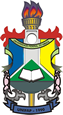 MINISTÉRIO DA EDUCAÇÃOFUNDAÇÃO UNIVERSIDADE FEDERAL DO AMAPÁPRÓ-REITORIA XXXXXXXXDEPARTAMENTO XXXXXDIVISÃO XXXXXXXXXVersão Nº1.0MINISTÉRIO DA EDUCAÇÃOFUNDAÇÃO UNIVERSIDADE FEDERAL DO AMAPÁPRÓ-REITORIA XXXXXXXXDEPARTAMENTO XXXXXDIVISÃO XXXXXXXXXData da RevisãoMINISTÉRIO DA EDUCAÇÃOFUNDAÇÃO UNIVERSIDADE FEDERAL DO AMAPÁPRÓ-REITORIA XXXXXXXXDEPARTAMENTO XXXXXDIVISÃO XXXXXXXXXData de AprovaçãoGestor Chefe da Divisão XXXXX ou Diretor XXXX, etcData de PublicaçãoTítuloNOME DO PROCESSOData da última revisão NºNomeTelefonee-mail1Fulano (Titular)1Ciclano (Substituto)22NºAtividadeTarefasResp.TempoNomeSetorFunçãoFulano de TalReitoriaSecretário da ReitoriaAtividadeDataNomeFunçãoData da RevisãoGestor do processo XData de AprovaçãoDiretor do Departamento XData de publicaçãoPró-Reitor ou Vice-Reitor XData da última revisão Chefe da Divisão XVersãoDataDescrição das mudançasRequisitado por:1.01.11.22.0